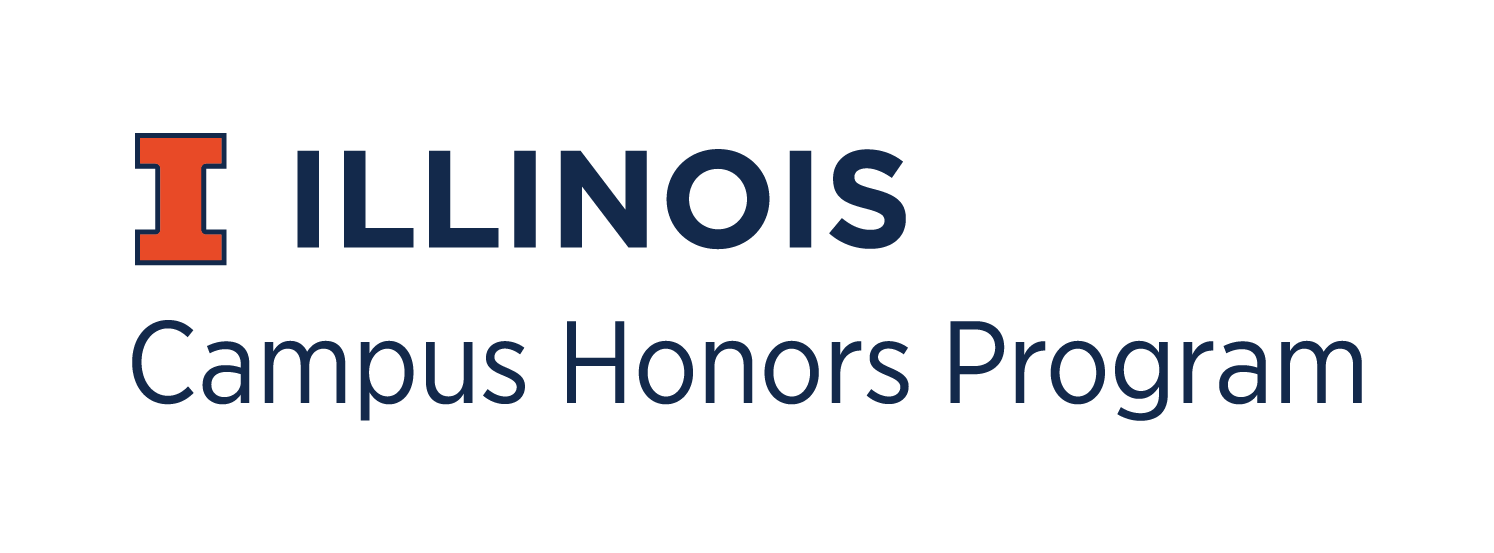 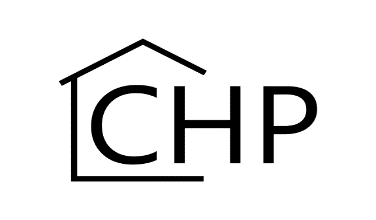 Supplemental Application Form for Admission to the Campus Honors ProgramUniversity of Illinois Urbana-ChampaignPlease complete this form only if you would like to provide additional information to the Campus Honors Program beyond what is provided on the UIUC Undergraduate Admissions Application. Please do not submit transcripts, resumes, letters of recommendation, or any other documentation with this application.The application must be received by December 1st. Applications received later than December 1st will not be considered. Please email completed form to chp@illinois.edu or return to the Campus Honors Program at 1205 W Oregon St., Urbana, IL 61801. Enter all information as it appears on your UIUC undergraduate admissions application.Personal InformationName: Email: Phone Number: 	Type of phone: University Identification Number (If available): EssaysPlease explain your interest in an extracurricular activity or work experience. Limit your response to 200-400 words.Please explain how you have made a difference in your high school or community, and what you hope to contribute to the Campus Honors Program. Limit your response to 200-400 words. Please provide additional information that you would like to be included. Limit your response to 200-400 words.